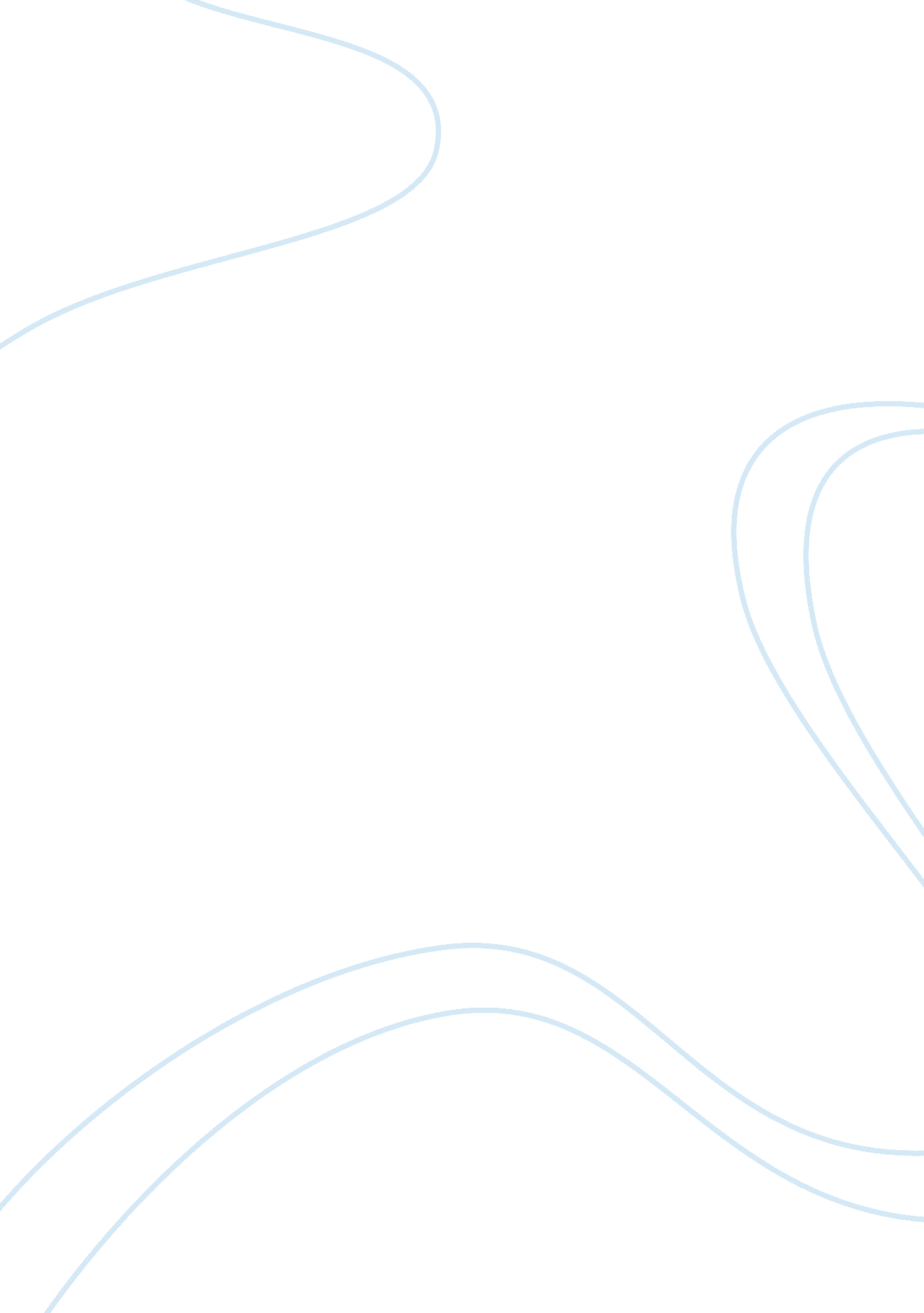 The human persona and numerous emotions in langston hughes, plato and john stenbe...Literature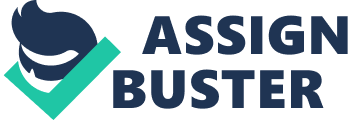 This book review discusses Langston Hughes’ English of Theme B fashions the major theme in his poems about origins and its implication to the persona as a writer. The racial context of the poem brings to mind the distinct tone of the Harlem Renaissance.    He stands out because of his diversity but he fully embraces the same as it is his this identity that defines him. How he is different from all others in that room will not make him any less of a person but simply makes him who he is and he accepts this difference. 
The Allegory of the Cave by Plato is the classic metaphor where he shows that education is a process and that ultimately it is a matter of freedom. The people shown in the shackles with the shadows and without the light of the sun imagines what ignorance must feel and how it would look. It is the knowledge of the circumstances that he is in which is the start of liberty and this may be brought through a slow process which can be aided by someone such as a teacher. But the ultimate goal of education is to rid of the shackles that hold a person back from knowing the reality. Ultimately, it is then through wisdom brought by education that one gets out of the slavery that is equated to oblivion. This will then allow him to have other experiences and the understanding of what they are as applied to his life. 
The deeper message of love as part of life is most apparent in John Stenbeck’s The Pearl where the visions of a brighter future for one family were at the father’s grasps. Propelled by love for his son, Coyotito, Kino searches desperately for the pearl in the primary hopes of being able to provide for his medical care. But love can be easily be overcome by other human faults. A promise of a better life was seized by human greed that had lethal consequences. Men live and die for love but they equally live and die for greed. The circumstances of the family’s downfall started with the most fundamental care for the family that Kino and Juana share. But the lust for money was an even more powerful driving force for men to be able to bring harm to others. Nevertheless, love remained through kindness shown by others. In the end, it was also loved that showed the way between husband and wife. 
As death was evident in The Pearl, life, and death had a more uplifting significance in The Bucket List. The film shows that it is not how a person dies but in how he lives that one can truly be fulfilled. Death is considered to be the great equalizer and this is manifest by how cancer brings together two socioeconomically polar men in Edward and Carter. Billionaire Edward Cole was forced to room with a mechanic, Carter Chambers, as his own company’s hospital policy requires the same. The two strangers are catapulted to a lasting friendship as they share the last few months of their lives together. The two demonstrate to one another how to live and enjoy their few remaining days. But they also taught each other the deeper meaning of life and family. All men share the same destination but knowing the curtain was drawing near allowed them to embrace life and not take anything for granted. 